9	рассмотреть и утвердить Отчет Директора Бюро радиосвязи в соответствии со Статьей 7 Конвенции:9.1	о деятельности Сектора радиосвязи в период после ВКР-15;9.1 (9.1.9)	Резолюция 162 (ВКР-15) − Исследования, касающиеся потребностей в спектре и возможного распределения полосы частот 51,4−52,4 ГГц фиксированной спутниковой службе (Земля-космос)ВведениеРезолюция 162 (ВКР-15) предусматривает проведение исследований, касающихся потребностей в спектре и возможного распределения полосы частот 51,4−52,4 ГГц фиксированной спутниковой службе (Земля-космос).В Отчете МСЭ-R S.2461 проанализированы потребности в спектре для развития ФСС, в частности, обоснование распределения ФСС (Земля-космос) 1 ГГц в полосе частот 51,4–52,4 ГГц. Эти исследования проводились с учетом ряда аспектов, в том числе необходимости содействовать обеспечению возможности установления соединений для той части населения мира, которая в настоящее время не имеет доступа в интернет; достижений в области спутниковых технологий, таких как узконаправленные антенны и высокие показатели повторного использования частот; технических упрощений в области спутниковых полезных нагрузок в диапазоне Q/V в том случае, если ФСС будет предоставлено новое распределение; повышения уровня доступности, которое может быть достигнуто для сетей ФСС, работающих в этих полосах частот. Изучение всех этих аспектов указывает на то, что дополнительное распределение спектра ФСС было бы полезно для обеспечения с помощью спутниковой связи более широкого доступа к надежным широкополосным соединениям для сообществ независимо от географического местоположения, достигнутого спутниковыми системами с высокой пропускной способностью.В соответствии с Отчетом ПСК европейские страны предлагают обеспечить ФСС новое первичное распределение на всемирной основе в полосе частот 51,4−52,4 ГГц (Земля-космос) при соблюдении следующих условий: –	это распределение ограничивается земными станциями, взаимодействующими с геостационарными сетями ФСС;–	земные станции (ЗС) ФСС должны работать с минимальным диаметром антенны в 2,4 м;–	земные станции должны быть заявлены в известном местоположении на суше.Земные станции ФСС должны ограничить уровни мощности нежелательных излучений в полосе частот ССИЗ (пассивной) 52,6−54,25 ГГц величиной в −37 дБВт/100 МГц для максимального угла места ЗС ФСС в 75°. Для углов места ЗС ФСС равного или превышающего 75° предлагаемые уровни нежелательных излучений составляют −52 дБВт/100 МГц. Чтобы защитить будущие датчики ГСО ССИЗ (пассивной), земные станции ФСС, работающие с космическими станциями ФСС, расположенными в пределах 3,2° по отношению к ограниченному числу орбитальных позиций на дуге ГСО, не должны превышать дополнительные пределы в рамках от −84 дБВт/100 МГц до −34,2 дБВт/100 МГц, в зависимости от орбитального разноса между космическими станциями ГСО ФСС и ССИЗ на дуге ГСО. Эти пределы должны быть определены в пересмотренном варианте Резолюции 750 (Пересм. ВКР-15).В соответствии с разделом решает предложить МСЭ-R Резолюции 162 ВКР-15), касающимся "возможных соответствующих регламентарных мер", ниже предлагаются следующие возможные регламентарные меры, включая внесение изменений в Статью 21 РР и Приложение 7 (Дополнение 7) РРПредложенияСТАТЬЯ 5Распределение частотРаздел IV  –  Таблица распределения частот
(См. п. 2.1)MOD	EUR/16A21A9/1#5016551,4–55,78 ГГцОснования:	Предлагаемое новое распределение ФСС (Земля-космос).MOD	EUR/16A21A9/2#501665.338A	В полосах частот 1350–1400 МГц, 1427–1452 МГц, 22,5523,55 ГГц, 3031,3 ГГц, 49,7−50,2 ГГц, 50,4–50,9 ГГц, 51,4−52,6 ГГц, 81−86 ГГц и 92−94 ГГц применяется Резолюция 750 (Пересм. ВКР-).     (ВКР-)Основания:	Применение ограничений в отношении нежелательных излучений ЗС ФСС, как указано в предлагаемом пересмотре Резолюции 750 (Пересм. ВКР-15).ADD	EUR/16A21A9/3#501675.A919	Использование полос частот 51,4−52,4 ГГц фиксированной спутниковой службой (Земля-космос) ограничено геостационарными спутниковыми сетями, и земные станции фиксированной спутниковой службы должны иметь минимальный диаметр антенны 2,4 м. Земные станции должны быть заявлены в известном местоположении на суше.     (ВКР-19)Основания:	Ограничить новое распределение станциями сопряжения, работающими в спутниковых сетях ГСО ФСС.СТАТЬЯ 21Наземные и космические службы, совместно использующие 
полосы частот выше 1 ГГцРаздел II  –  Ограничения мощности наземных станцийMOD	EUR/16A21A9/4#50168ТАБЛИЦА  21-2     (Пересм. ВКР-)Основания:	Включение полосы частот, предложенной для нового распределения ФСС (Земля-космос), для обеспечения применимости пределов, предусмотренных в пп. 21.2, 21.3 и 21.5 РР.Раздел III  –  Ограничения мощности земных станцийMOD	EUR/16A21A9/5#50169ТАБЛИЦА  21-3     (Пересм. ВКР-)Основания:	Включение полосы частот, предложенной для нового распределения ФСС (Земля-космос), для обеспечения применимости пределов, предусмотренных в п. 21.8 РР.ПРИЛОЖЕНИЕ  4  (Пересм. ВКР-15)Сводный перечень и таблицы характеристик для использования 
при применении процедур Главы IIIДОпОЛНЕНИЕ  2Характеристики спутниковых сетей, земных станций 
или радиоастрономических станций2     (ПЕРЕСМ. ВКР-12)Сноски к Таблицам A, B, C и DMOD	EUR/16A21A9/6#50170Таблица CХАРАКТЕРИСТИКИ, КОТОРЫЕ СЛЕДУЕТ ПРЕДСТАВЛЯТЬ ДЛЯ КАЖДОЙ ГРУППЫ 
ЧАСТОТНЫХ ПРИСВОЕНИЙ ДЛЯ ЛУЧА СПУТНИКОВОЙ АНТЕННЫ ИЛИ 
АНТЕННЫ ЗЕМНОЙ ИЛИ РАДИОАСТРОНОМИЧЕСКОЙ СТАНЦИИ     (Пересм. ВКР-)Основания:	В примечании п. 5.A919 РР предлагается ограничение диаметра антенны для полосы часто 51,4−52,4 ГГц.ПРИЛОЖЕНИЕ 7  (Пересм. ВКР-15)Методы определения координационной зоны вокруг земной станции 
в полосах частот между 100 МГц и 105 ГГцДОПОЛНЕНИЕ  7Системные параметры и предварительно установленные координационные расстояния, необходимые для определения координационной зоны
вокруг земной станции3	Усиление антенны приемной земной станции в направлении горизонта относительно передающей земной станцииMOD	EUR/16A21A9/7#50171ТАБЛИЦА  7с     (Пересм. ВКР-)Параметры, необходимые при определении координационного расстояния для передающей земной станцииОснования:	Следствие нового предложенного распределения.MOD	EUR/16A21A9/8#50172РЕЗОЛЮЦИЯ  750  (пересм. ВКР-)Совместимость между спутниковой службой исследования 
Земли (пассивной) и соответствующими активными службамиВсемирная конференция радиосвязи ( г.),...отмечая,a)	что в Отчете МСЭ-R SM.2092 приведены результаты исследований совместимости соответствующих активных и пассивных служб, работающих в соседних и близлежащих полосах частот;b)	что результаты исследований совместимости между системами IMT в полосах частот 1375−1400 МГц и 1427−1452 МГц и системами ССИЗ (пассивной) в полосе частот 1400−1427 МГц отражены в Отчете МСЭ-R RS.2336;c)	что в Отчете МСЭ-R F.2239 представлены результаты исследований, охватывающих различные сценарии для фиксированной службы, работающей в полосах частот 81−86 ГГц и/или 92−94 ГГц, и спутниковой службы исследования Земли (пассивной), работающей в полосе частот 86−92 ГГц;d)	что в Рекомендации  приведены критерии помех для спутникового пассивного дистанционного зондирования,...решает...ТАБЛИЦА  1-1Основания:	Ограничить внеполосные излучения от земных станций ФСС, попадающие в полосу частот 52,6−54,25 ГГц, для защиты ССИЗ (пассивной) с учетом угла места земных станций ФСС.SUP	EUR/16A21A9/9РЕЗОЛЮЦИЯ  162  (ВКР-15)Исследования, касающиеся потребностей в спектре и возможного 
распределения полосы частот 51,4−52,4 ГГц фиксированной 
спутниковой службе (Земля-космос)Основания:	После ВКР-19 Резолюция 162 (ВКР-15) больше не потребуется, поскольку исследования, предусмотренные в рамках вопроса 9.1.9 пункта 9.1 повестки дня, завершены.______________Всемирная конференция радиосвязи (ВКР-19)
Шарм-эль-Шейх, Египет, 28 октября – 22 ноября 2019 года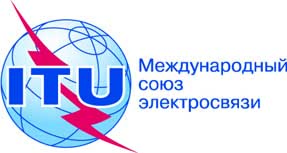 ПЛЕНАРНОЕ ЗАСЕДАНИЕДополнительный документ 9
к Документу 16(Add.21)-R8 октября 2019 годаОригинал: английскийОбщие предложения европейских странОбщие предложения европейских странПредложения для работы конференцииПредложения для работы конференцииПункт 9.1(9.1.9) повестки дняПункт 9.1(9.1.9) повестки дняРаспределение по службамРаспределение по службамРаспределение по службамРайон 1Район 2Район 351,4–ФИКСИРОВАННАЯПОДВИЖНАЯ5.547  5.556ФИКСИРОВАННАЯПОДВИЖНАЯ5.547  5.556–52,6ФИКСИРОВАННАЯ  5.338АПОДВИЖНАЯ5.547  5.556ФИКСИРОВАННАЯ  5.338АПОДВИЖНАЯ5.547  5.556Полоса частотСлужбаПредел, как 
указано в пп..........10,7–11,7 ГГц5 (Район 1)
12,5–12,75 ГГц5 (пп. 5.494 и 5.496)
12,7–12,75 ГГц5 (Район 2)
12,75–13,25 ГГц
13,75–14 ГГц (пп. 5.499 и 5.500)
14,0–14,25 ГГц (п. 5.505)
14,25–14,3 ГГц (пп. 5.505 и 5.508)
14,3–14,4 ГГц5 (Районы 1 и 3)
14,4–14,5 ГГц
14,5–14,8 ГГцФиксированная спутниковая служба21.2, 21.3 и 21.5.........Полоса частотПолоса частотСлужбы......27,027,5 ГГц6(для Районов 2 и 3)Подвижная спутниковая служба27,529,5 ГГцСлужба космических исследований31,031,3 ГГц(для стран, перечисленных в п. 5.545)34,235,2 ГГц(для стран, перечисленных в п. 5.550, по отношению к странам, перечисленным в п. 5.549)Пункты в ПриложенииC  –  ХАРАКТЕРИСТИКИ, КОТОРЫЕ СЛЕДУЕТ ПРЕДСТАВЛЯТЬ ДЛЯ КАЖДОЙ ГРУППЫ ЧАСТОТНЫХ ПРИСВОЕНИЙ ДЛЯ ЛУЧА СПУТНИКОВОЙ АНТЕННЫ ИЛИ АНТЕННЫ ЗЕМНОЙ ИЛИ РАДИОАСТРОНОМИЧЕСКОЙ СТАНЦИИПредварительная публикация 
информации о геостационарной спутниковой сетиПредварительная публикация 
информации о негеостационарной спутниковой сети, подлежащей координации согласно 
разделу II Статьи 9Предварительная публикация 
информации о негеостационарной спутниковой сети, не подлежащей координации согласно 
разделу II Статьи 9Заявление или координация геостационарной спутниковой сети (включая функции космической эксплуатации согласно Статье 2А Приложений 30 и 30А)Заявление или координация негеостационарной спутниковой сетиЗаявление или координация земной станции (включая заявление согласно Приложениям 30А и 30В)Заявка для спутниковой сети радиовещательной спутниковой службы 
согласно Приложению 30 (Статьи 4 и 5)Заявка для спутниковой сети 
(фидерная линия) согласно 
Приложению 30А (Статьи 4 и 5)Заявка для спутниковой сети фиксированной спутниковой службы согласно Приложению 30В (Статьи 6 и 8)Пункты в ПриложенииРадиоастрономия......C.10.d.7диаметр антенны (в метрах)++XC.10.d.7C.10.d.7В случаях, отличных от Приложения 30A, требуется для сетей фиксированной спутниковой службы, работающих в полосах частот 13,75–14 ГГц, 14,5−14,75 ГГц в странах, перечисленных в Резолюции 163 (ВКР-15), не для фидерных линий радиовещательной спутниковой службы, и 14,5−14,8 ГГц в странах, перечисленных в Резолюции 164 (ВКР-15), не для фидерных линий радиовещательной спутниковой службы, 24,65−25,25 ГГц (Район 1) 24,65−24,75 ГГц (Район 3) и для сетей морской подвижной спутниковой службы, работающих в полосе частот 14–14,5 ГГц++XC.10.d.7......Название передающей службы космической радиосвязиНазвание передающей службы космической радиосвязиФиксиро-
ванная спутниковаяФиксиро-
ванная спутниковая 2Фиксиро-
ванная спутниковая 3Служба космических исследованийСпутниковая служба исследования Земли,
служба космических исследованийФиксированная спутниковая,
подвижная спутниковая, радионавигационная спутниковаяФиксиро-
ванная спутниковая 2Полосы частот (ГГц)Полосы частот (ГГц)24,65–25,25
27,0–29,528,6–29,129,1–29,534,2–34,740,0–40,542,5–47
47,2–50,2
50,4–51,447,2–50,2Названия приемных наземных службНазвания приемных наземных службФиксиро-ванная, подвижнаяФиксированная, подвижнаяФиксированная, подвижнаяФиксиро-ванная, подвижная, радиолока-ционнаяФиксированная, подвижнаяФиксированная, подвижная,
радионавигационнаяФиксированная, подвижнаяМетод, который следует использоватьМетод, который следует использовать§ 2.1§ 2.2§ 2.2§ 2.1, § 2.2§ 2.1, § 2.2§ 2.2Модуляция на наземной станции 1Модуляция на наземной станции 1NNNNNNПараметры и критерии помех для наземной станцииp0 (%)0,0050,0050,0050,0050,0050,001Параметры и критерии помех для наземной станцииn121111Параметры и критерии помех для наземной станцииp (%)0,0050,00250,0050,0050,0050,001Параметры и критерии помех для наземной станцииNL (дБ)000000Параметры и критерии помех для наземной станцииMs (дБ)252525252525Параметры и критерии помех для наземной станцииW (дБ)000000Параметры наземной станцииGx (дБи) 4505050424246Параметры наземной станцииTe (K)2 0002 0002 0002 6002 6002 000Эталонная ширина полосыB (Гц)106106106106106106Допустимая мощность
помехиPr( p) (дБВт)
в полосе B–111–111–111–110–110–1111	А: аналоговая модуляция; N: цифровая модуляция.2	Негеостационарные спутники фиксированной спутниковой службы.3	Фидерные линии негеостационарных спутниковых систем подвижной спутниковой службы.4	Не включены потери в фидере.1	А: аналоговая модуляция; N: цифровая модуляция.2	Негеостационарные спутники фиксированной спутниковой службы.3	Фидерные линии негеостационарных спутниковых систем подвижной спутниковой службы.4	Не включены потери в фидере.1	А: аналоговая модуляция; N: цифровая модуляция.2	Негеостационарные спутники фиксированной спутниковой службы.3	Фидерные линии негеостационарных спутниковых систем подвижной спутниковой службы.4	Не включены потери в фидере.1	А: аналоговая модуляция; N: цифровая модуляция.2	Негеостационарные спутники фиксированной спутниковой службы.3	Фидерные линии негеостационарных спутниковых систем подвижной спутниковой службы.4	Не включены потери в фидере.1	А: аналоговая модуляция; N: цифровая модуляция.2	Негеостационарные спутники фиксированной спутниковой службы.3	Фидерные линии негеостационарных спутниковых систем подвижной спутниковой службы.4	Не включены потери в фидере.1	А: аналоговая модуляция; N: цифровая модуляция.2	Негеостационарные спутники фиксированной спутниковой службы.3	Фидерные линии негеостационарных спутниковых систем подвижной спутниковой службы.4	Не включены потери в фидере.1	А: аналоговая модуляция; N: цифровая модуляция.2	Негеостационарные спутники фиксированной спутниковой службы.3	Фидерные линии негеостационарных спутниковых систем подвижной спутниковой службы.4	Не включены потери в фидере.1	А: аналоговая модуляция; N: цифровая модуляция.2	Негеостационарные спутники фиксированной спутниковой службы.3	Фидерные линии негеостационарных спутниковых систем подвижной спутниковой службы.4	Не включены потери в фидере.1	А: аналоговая модуляция; N: цифровая модуляция.2	Негеостационарные спутники фиксированной спутниковой службы.3	Фидерные линии негеостационарных спутниковых систем подвижной спутниковой службы.4	Не включены потери в фидере.1	А: аналоговая модуляция; N: цифровая модуляция.2	Негеостационарные спутники фиксированной спутниковой службы.3	Фидерные линии негеостационарных спутниковых систем подвижной спутниковой службы.4	Не включены потери в фидере.Полоса 
ССИЗ
(пассивной)Полоса активной службыАктивная службаПредельные значения мощности нежелательного излучения от станций активной службы в указанной ширине полосы в полосе ССИЗ (пассивной)1............50,2-50,4 ГГц49,7–50,2 ГГцФиксированная спутниковая(Земля-космос)4Для станций, введенных в действие после даты вступления в силу Заключительных актов ВКР-07:–10 дБВт на участке шириной 200 МГц полосы ССИЗ (пассивной) для земной станции с усилением антенны, большим или равным 57 дБи−20 дБВт на участке шириной 200 МГц полосы ССИЗ (пассивной) для земной станции с усилением антенны меньше 57 дБи.........